SAMPLE SOCIAL SHARESSHORTER MESSAGESJoin me in celebrating the impact of quality #afterschool on GA’s youth on Oct. 24 for #GaLightsOn: http://bit.ly/2wCkXZf   [click to tweet this! ]For every 1 child in an afterschool program in GA, 2 are waiting to get in. http://bit.ly/2cOzDIp  #GALightsOn [click to tweet this!]314,000 of Georgia’s youth are alone and unsupervised between the hours of 3 and 6 PM http://bit.ly/2cOzDIp  #GaLightsOn [click to tweet this!]3 out of 4 Nobel Prize winning scientists say their passion for science was sparked in an environment outside of school #GaLightsOn [click to tweet this!]More than 80% of a young person’s waking hours are spent outside of formal classroom learning #GaLightsOn [click to tweet this!]Afterschool has broad, bipartisan support! A 2017 poll conducted by PDK International shows that 94% of Georgians view #afterschool as extremely/very important, more than the national average. #GaLightsOnAfterschool programs reduce drug and alcohol dependence by providing youth with a safe place to go when the school day ends and relationships with caring adults. #ThisIsAfterschool [click to tweet this!]  More time spent in afterschool is associated with better work habits, improved academic performance, gains in self-efficacy, improved GPA, and fewer school absences. #ThisIsAfterschool [click to tweet this!]Thousands of working families in Georgia, including ours, rely on #afterschool to keep our kids safe & engaged.[click to tweet this!]Programs funded through the @GADFCS Afterschool Care Program leverage local funding and partnerships to serve youth in #afterschool & youth development programs. #AfterschoolWorks [click to tweet this!]Afterschool programs funded by #21stCCLC in Georgia improve school day attendance over not only the average for low-income students, but the state average as well. #ChronicAbsence is a key indicator of future academic success. Afterschool is part of the solution. #ThisIsAfterschool #SchoolEveryDay [click to tweet this!]Did you know? 42% of Georgia’s counties, with an average population of 17,103, do not have an out-of-school time program funded by @georgiadeptofed or @GADFCS. #ThisIsAfterschool [click to tweet this!]If Georgia was to invest $25 million in high quality #afterschool, taxpayers would save $154 million and an additional 45,409 youth would have access to these critical programs. #AfterschoolWorks [click to tweet this!]Afterschool programs improve academic performance and outcomes by increasing school day attendance, reducing grade retention, and improving classroom behavior. #ThisIsAfterschool [click to tweet this!]Every $1 invested in afterschool in Georgia leads to a return of $2.64 in benefits to taxpayers. Now is the time to increase investment in afterschool. #AfterschoolWorks   [click to tweet this!]The 21st Century Community Learning Centers Program provides nearly two million children – and 27,000 in Georgia – with high quality afterschool, before school, and summer learning programs that help put them on a path to success in college, career, and life. #GaLightsOn [click to tweet this!]Housed at @GADFCS, the Afterschool Care Program serves over 72,000 of Georgia’s youth, primarily from low to moderate income families, the foster care system, and/or congregate care. #ThisIsAfterschool  [click to tweet this!]LONGER MESSAGESAccording to America After 3PM, nearly 1 in 5 of Georgia’s youth are alone and unsupervised between the hours of 3 and 6 PM, the peak hours for juvenile crime and experimentation with drugs, alcohol, cigarettes and sex. http://bit.ly/1Dnrll6 #GaLightsOnThe 21st Century Community Learning Centers Program provides nearly two million children - and 27,000 in Georgia - with high quality afterschool, before school, and summer learning programs that help put them on a path to success in college, career, and life. http://bit.ly/2mMaxOD #GaLightsOnMore time spent in afterschool is associated with better work habits, improved academic performance, gains in self-efficacy, improved GPA and fewer school absences. #GaLightsOnHow has an afterschool program impacted your or a loved one’s life? Help celebrate the importance of afterschool in your community and share your story with #GaLightsOn.Afterschool programs help children develop social-emotional, physical and academic skills. That’s why I support #GaLightsOn.SAMPLE PROFILE PICTURES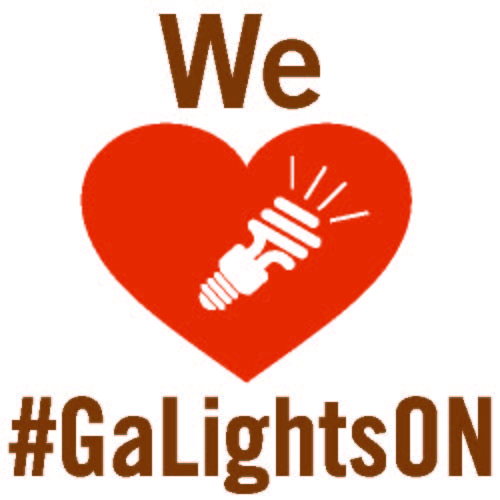 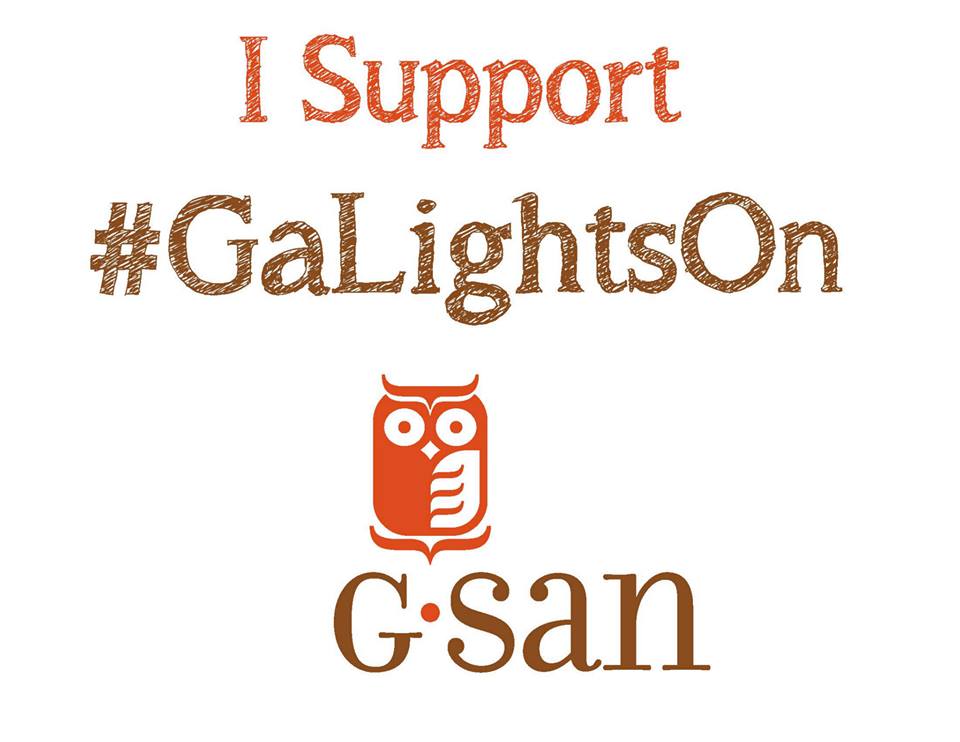 